Tabla De Posiciones HASTA LA FECHA 2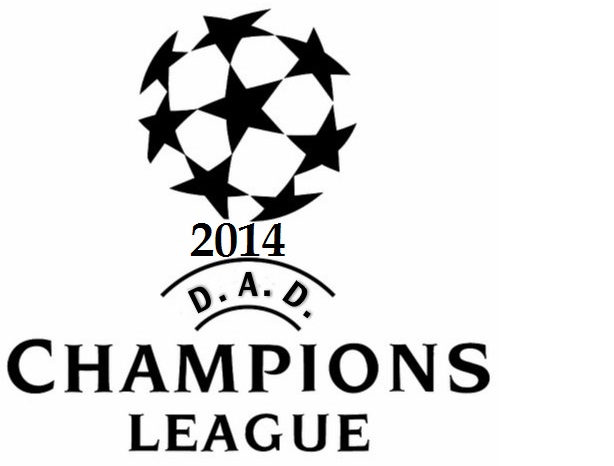 MAYORESTabla De Posiciones HASTA LA FECHA 2MenoresZona AZona AZona AZona AZona AZona AZona AZona AZona AEquipoPts.JGEPGFGCDif.Arsenalga3110071+6Olimpik De Marcela F.C.3110050+5Mañana Les Digo0100105-5Piña Express0100117-6Zona BZona BZona BZona BZona BZona BZona BZona BZona BEquipoPts.JGEPGFGCDif.La Chiriwyli3110063+3La Biyutina3110041+3Ta Fresquita La Coca0100114-3Rustic F.C.0100136-3ZonaZonaZonaZonaZonaZonaZonaZonaZonaEquipoPts.JGEPGFGCDif.I.U.F.C11010110C.A.C.11010110Atletico Mi Negro 00000000La Madre Da All Boys00000000Zona AZona AZona AZona AZona AZona AZona AZona AZona AEquipoPts.JGEPGFGCDif.Real Bañil F.C. (T.M.)3110030+3San Pitana3110042+2Si Es Bayer Es Bueno0100124-2Deportivo Gambeta0100103-3Zona BZona BZona BZona BZona BZona BZona BZona BZona BEquipoPts.JGEPGFGCDif.Los Argentos  3110052+3Real Bañil (T.T.)                  3110065+1Expreso0100156-1Barcebolla F.C.0100125-3Zona CZona CZona CZona CZona CZona CZona CZona CZona CEquipoPts.JGEPGFGCDif.Los Funes Mori3110030+3Zona Gangah3110076+1Los Rebo0100167-1Rancho Vallecano0100130-3Ataque 6900000000